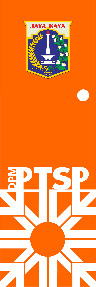 		Bidang KesehatanChecklist PersyaratanIzin Kerja Terapi Wicara(Fasilitas Pelayanan Kesehatan)Kelengkapan Berkas: CatatanKet : Mohon memberi catatan apabila pemohon datang lebih dari satu kali atau mengalami hambatan dalam langkah prosedur		Bidang KesehatanChecklist PersyaratanIzin Praktik Terapi Wicara(Praktik Perseorangan)Kelengkapan Berkas: CatatanKet : Mohon memberi catatan apabila pemohon datang lebih dari satu kali atau mengalami hambatan dalam langkah prosedurNo.                /KewenanganKecamatanPengertianBukti tertulis pemberian kewenangan untuk menjalankan pekerjaan Terapis Wicara di fasilitas pelayanan kesehatan.Dasar HukumPeraturan Menteri Kesehatan Nomor 24 Tahun 2013Diajukan Melalui WebJakevoNoPersyaratanAdaTidakada1Menginput Formulir Izin Kerja Terapi Wicara secara elektronik melalui jakevo.jakarta.go.id2Identitas Pemohon/Penanggung Jawab (Scan Asli)WNI : Kartu Tanda Penduduk (e-KTP)3Izin Sarana :Izin Operasional / Sertifikat Standar yang telah terverifikasi untuk tenaga medis / tenaga kesehatan  pada fasilitas pelayanan kesehatan NIB dan Sertifikat Standar belum terverifikasi untuk tenaga medis / tenaga kesehatan penanggung jawab pada fasilitas pelayanan kesehatan baru4Surat Tanda Registrasi (STR) yang masih berlaku (Scan yang dilegalisasi), jika e-STR (lampiran Scan Asli)5Scan Asli Ijazah6Surat keterangan dari pimpinan sarana pelayanan kesehatan yang menyatakan bekerja pada sarana yang bersangkutan7Surat Pernyataan memiliki tempat kerja di fasilitas pelayanan kesehatan atau tempat praktik (bermaterai sesuai peraturan yang berlaku)8Surat pernyataan di atas kertas bermaterai sesuai peraturan yang berlaku dari pemohon yang menyatakan bersedia menaati peraturan yang berlaku9Surat keterangan atasan langsung, jika PNS atau TNI atau POLRI yang aktif10Surat keterangan sehat dari dokter yang memiliki Surat Izin Praktik (SIP)11Pasfoto berwarna terbaru ukuran 4x6 cm NoLangkah ProsedurTgl DiterimaTgl PenyelesaianParaf1Front Office2Tim TeknisSurvey / Tidak Survey3Kasubag TU4Kepala Unit PTSP5Petugas penomeran6Front OfficeWaktu PenyelesaianBiaya RetribusiMasa Berlaku3 Hari Kerja-5 TahunNo.                /KewenanganKecamatanPengertianBukti tertulis pemberian kewenangan untuk menjalankan pekerjaan Terapis Wicara di fasilitas pelayanan kesehatan.Dasar HukumPeraturan Menteri Kesehatan Nomor 24 Tahun 2013Diajukan Melalui WebJakevoNoPersyaratanAdaTidakada1Menginput Formulir Izin Praktik Terapi Wicara secara elektronik melalui jakevo.jakarta.go.id2Identitas Pemohon/Penanggung Jawab (Scan Asli)WNI : Kartu Tanda Penduduk (e-KTP)4Surat Tanda Registrasi (STR) yang masih berlaku (Scan yang dilegalisasi), jika e-STR (lampiran Scan Asli)5Scan Asli Ijazah6Surat keterangan dari pimpinan sarana pelayanan kesehatan yang menyatakan bekerja pada sarana yang bersangkutan7Surat Pernyataan memiliki tempat kerja di fasilitas pelayanan kesehatan atau tempat praktik (bermaterai sesuai peraturan yang berlaku)8Surat pernyataan di atas kertas bermaterai sesuai peraturan yang berlaku dari pemohon yang menyatakan bersedia menaati peraturan yang berlaku9Surat keterangan atasan langsung, jika PNS atau TNI atau POLRI yang aktif10Surat keterangan sehat dari dokter yang memiliki Surat Izin Praktik (SIP)11Pasfoto berwarna terbaru ukuran 4x6 cm NoLangkah ProsedurTgl DiterimaTgl PenyelesaianParaf1Front Office2Tim TeknisSurvey / Tidak Survey3Kasubag TU4Kepala Unit PTSP5Petugas penomeran6Front OfficeWaktu PenyelesaianBiaya RetribusiMasa Berlaku3 Hari Kerja-5 Tahun